工程倫理-報導心得(第一次)標題：大統黑心油事件班級：四化材二甲學號：4a140903姓名：邱冠霖內文：台灣醒報記者蔡惠玲台北報導
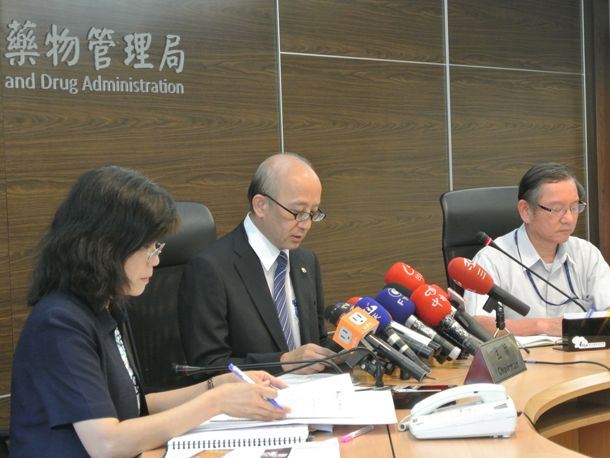 「毒澱粉事件，絕無隱匿案情包庇廠商！」針 對外界質疑衛生署早知道毒澱粉事件卻沒有對外公布，衛生署食品藥物管理局局長康照洲5日表示，在2月份掌握資訊後已立即調查、檢驗，隨後要求相關業者將產 品下架回收，期間也持續追查。若未掌握實據就對外公布，廠商可能會藏匿相關產品、證據，反而會增加調查難度。媒體報導，毒澱粉事件從食品藥物管理局接獲訊息到對外發布，長達3個月，傳出2月7日即知情延誤3個月驗出毒澱粉後，4月3日還私下通知廠商，直到5月才公布調查。衛生署食藥局局長康照洲5日召開記者會強調，絕無故意隱匿案情拖延辦理及包庇廠商的情形。康照洲指出，食藥局同仁在2月初聽聞可能有違法的澱粉添加物質，被違規使用在具Q性的食品上，便立刻主動積極進行調查，2月7日隨即召開局內跨組會議討論，研判違法事件可能是「順丁烯二酸酐」製造化製澱粉，因此針對市售粉圓製造廠進行稽查。食藥局在3月15日建立檢驗方法，在3月18日起至4月22日間調查74件產品，檢驗出日正公司「波霸粉圓」、蓮發公司「美濃粄條」及「九份芋園地 瓜圓」、長勝食品廠「冷凍正宗黑輪」、天佑食品公司「關東處黑輪」等都含有順丁烯二酸，立即著手要求相關業者將產品下架回收，確保產品不再流入市面，期間 也持續追蹤。直到4月10日，經地方衛生局循線追查，在5月10日掌握製造商、澱粉廠等資料，13日即對外發布訊息。14日後進入全面稽查期，稽查總數111 家。5月24日衛生署召開跨部會會議，共同研議合作阻斷源頭化工原料化學品非法流入食品合作機制，並於5月27日啟動0527專案，要求澱粉供應商提供安 全具結證明給下游廠商。康照洲說，調查出的毒澱粉相關產品，全都立即處置、下架回收，否認食藥局有誤判情勢，也持續對違法業者的追查。針對外界質疑衛生署早就知道毒澱粉事 件，卻沒有在第一時間公布，康照洲表示，當時掌握資訊後就立即調查、檢驗，再說，若沒有掌握實質證據就對外輕率公布廠商，很多廠商可能會因此藏匿相關產 品、證據或無辜受損，會增加調查上的困難。心得：最近開始有很多的毒食品被抓到，為什麼以前吃這麼久大家都好像沒發生過，現在報出來搞的整個國家人心惶惶，難道以前就沒有添加一些添加劑嗎?但食品裡面添加了這些東西食在是讓人覺得有必要賺這種黑心錢嗎?老老實實的賺，感覺品格教育從家庭就開始敗壞，不然怎麼會有人想要拿客戶的生命安全開玩笑。